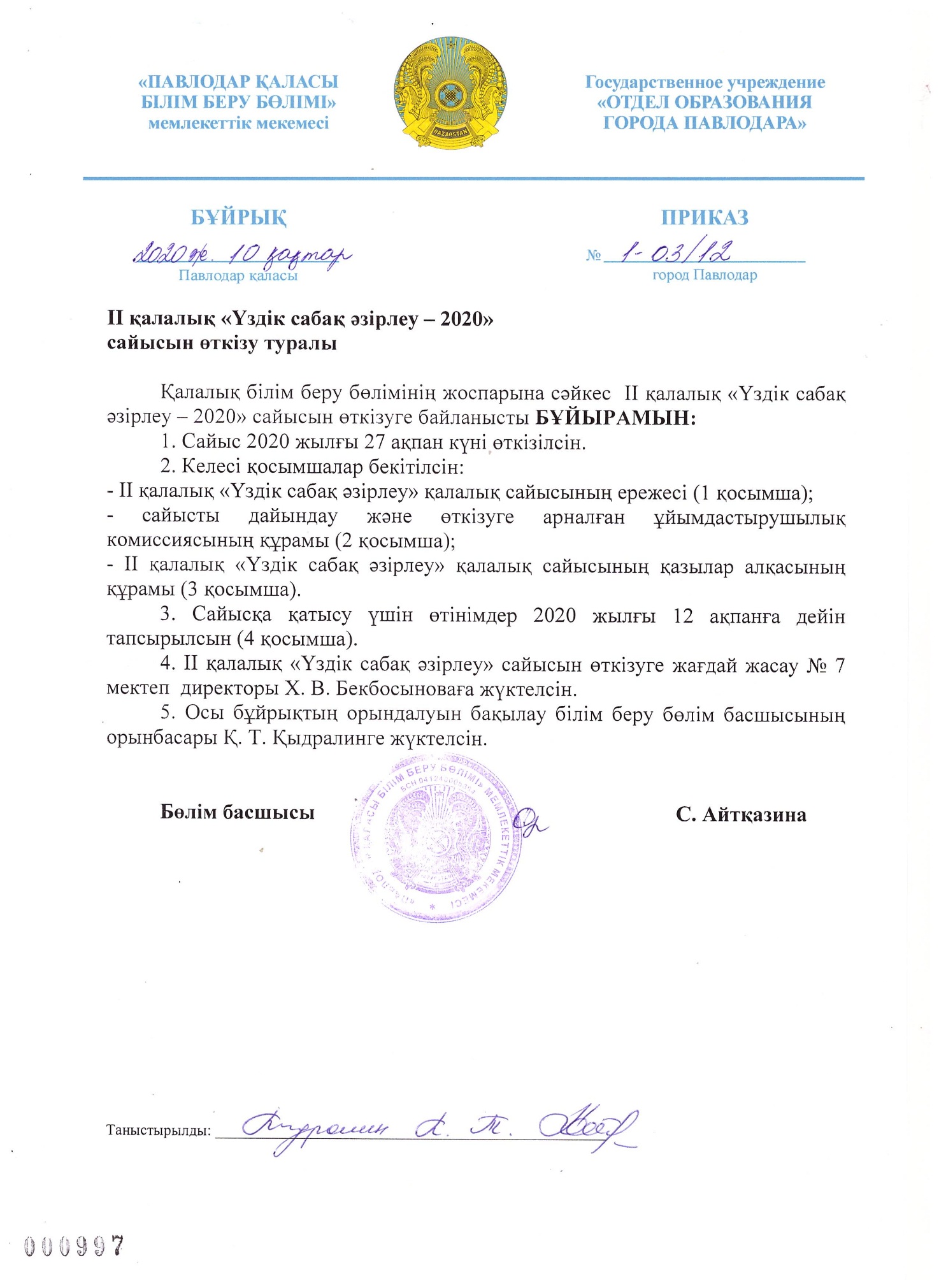 1 - қосымша ІI қалалық «Үздік сабақ әзірлеу – 2020» конкурсын өткізу туралы ЕРЕЖЕЖаратылыстану-математика циклы пәндері бойынша ағылшын тілінде (физика, химия, биология, информатика) жүргізетін мұғалімдер үшінЖалпы ережелер«Үздік сабақ әзірлеу – 2020» конкурсы туралы ереже (бұдан әрі – Ереже) конкурсты өткізу ережесін анықтайды.Конкурсты ұйымдастырушы - Павлодар қаласы білім беру бөлімінің әдістемелік кабинеті. Байқаудың мақсаттары мен міндеттеріҮш тілді оқытуда жұмыс істейтін педагогтарды белсенді педагогикалық қызметке, жаратылыстану-математикалық цикл пәндерін ағылшын тілінде оқыту практикасын жетілдіруге және оқытуға ынталандыру.Инновациялық режимде жұмыс істейтін, кәсіби қоғамдастық ішінде табысты педагогикалық тәжірибе алмасуға және өз қызметінің нәтижелерін көрсетуге ұмтылатын педагогтарды анықтау және қолдау.Оқу үрдісінде инновациялық педагогикалық әдістемелерді тарату. Байқауға қатысушыларБайқауға физика, химия, биология, информатика мұғалімдері, жаратылыстану-математикалық цикл пәндерін ағылшын тілінде жүргізетін мұғалімдері барлықтары міндетті түрде қатысады.Конкурсты өткізу тәртібі4.1  Қалалық байқау – 2020 жылғы 27 ақпан 4.2  Байқауға өтінімдер 2020 жылдың 12 ақпанына дейін қабылданады (4 қосымша).Материалдарды мына мекен-жайға жіберу қажет:Павлодар қаласы, Павлодар қаласы білім беру бөлімінің әдістемелік кабинеті, Кривенко көш., 25  Е-mail: metod-goo@mail.ruБайланыс телефондары: 8(718)2-650525.V. Конкурстық жұмыстарға қойылатын талаптар5.1  Байқауға қағаз және электронды (Excel) форматтағы жұмыстар қабылданады.5.2  Конкурстық жұмыс – қысқа мерзімді жоспар (ҚМЖ) – қамтуы тиіс:- бірінші беті (аты-жөні, толық; мектеп атауы; пән; өтілі, санаты; ағылшын тілін меңгеру деңгейі (физика, химия, биология, информатика мұғалімдері үшін); пәнді/факультативтерді ағылшын/қазақ тілдерінде жүргізу өтілі), сабақтың тақырыбы, сыныбы, 1 бет;- кіріспе (түсініктеме, сабақ конспектісіне қысқаша түсініктеме), 1 беттен артық емес;- сабақтың жоспары, мазмұны, нысандары, жаңартылған білім беру мазмұнының әдістеріне, сабақты ұйымдастыру мен өткізуге қойылатын заманауи талаптардың құрылымына сәйкес болуы тиіс;- қосымша (формативті бағалауға арналған тапсырмалар; кері байланыс үлгілері; ресурстарға сілтемелер, сабақта оқушылардың жоспарланған қызметін түсіну үшін басқа да ресурстар).VI. Бағалау критерийлері6.1. ҚМЖ бағалау критерийлері (барлығы 25 балл)Сабақтың мақсатыКритериалды бағалауОқытудың дифференциациясыТалаптар бойынша сабақ құрылымыСабақтың мақсаты (4 балл)Сабақтың мақсаты оқыту мақсатына сәйкес, пәннің ерекшеліктеріне бағытталған. Білім алушылардың қажеттіліктерін ескере отырып, SMART форматында қалыптастырылған.Критериалды бағалау (5 балл)Оқыту мақсаттарына сәйкес келеді. Формативті бағалау оқытуды қолдайды. Бағалау критерийлері түсінікті, әркімге өзінің оқу жетістіктерін және сабақта алға жылжуын бағалауға мүмкіндік береді.Оқытудың белсенді әдістері (5 балл)Оқыту әдістерін таңдау пән бойынша оқу материалының мазмұнымен анықталған, оқыту мақсаттарына қол жеткізуге ықпал етеді. Әдістер білім алушыларды оқыту үдерісіне тартуға бағытталған. CLIL әдістері мен техникасын тиімді қолдану.Оқытуды саралау (6 балл)Дифференциация тәсілдері әрбір білім алушының мақсаттарына қол жеткізуіне ықпал етеді, әр түрлі (мазмұны, ресурстары, білім алушыларды қолдау бойынша және т.б.). Тапсырмалар білім алушылардың қажеттіліктерін ескере отырып сараланады. Үй тапсырмасы сараланған, креативті дағдыларды дамытуға бағытталған.Талаптар бойынша сабақ құрылымы (5 балл)Оқытудың заманауи тәсілдерінің тәжірибелік-бағдарлы бағыты ескеріледі. Пәнішілік, пәнаралық байланыстар, білім алушылардың алдыңғы білімі ескеріледі.Тайм-менеджмент өтті (сабақ кезеңдерінде және әр түрлі тапсырмаларды орындауға уақыт оңтайлы бөлінген).VII. Қорытынды жасау және марапаттау7.1 Үздік жұмыстардың авторлары I-1, II - 2, III - 3 дәрежелі дипломдармен және номинациялардағы грамоталармен марапатталады:- «Үздік SMART-сабақ»- «Үздік CLIL-сабақ»- «Үздік ІТ-сабақ»- «Тілдік емес пәндердің ең ағылшын тіліндегі тілі»- «Жас ұрпақ»7.2 Қазылар алқасы әр номинация бойынша  жеңімпаздардың санын анықтай алады.7.3 Үздік жұмыстар қалалық конкурстың қорытындысы бойынша материалдар жинағында басылып шығарылады.     Конкурстың жеңімпаздары мен жүлдегерлерінің қысқа мерзімді жоспарлары Павлодар қаласы әдістемелік кабинетінің сайтында орналастырылады.Приложение 1 ПОЛОЖЕНИЕо проведении II городского конкурса «Лучшая разработка урока - 2020»для учителей, ведущих предметы естественно-математического                            цикла на английском языке (физика, химия, биология, информатика).Общие положенияПоложение о конкурсе «Лучшая разработка урока – 2020» (далее – Положение) определяет правила проведения конкурса.Организатор конкурса – Методический кабинет отдела образования города Павлодара Цели и задачи конкурсаМотивация педагогов, работающих в трехъязычном обучении, к активной педагогической деятельности, совершенствованию практики преподавания предметов естественно-математического цикла на английском языке.Выявление и поддержка педагогов, работающих в инновационном режиме, стремящихся обменяться успешным педагогическим опытом внутри профессионального сообщества и продемонстрировать результаты своей деятельности.Распространение инновационных педагогических методик в учебном процессе. Участники конкурсаВ конкурсе принимают обязательное участие все учителя физики, химии, биологии, информатики, ведущие предметы естественно-математического цикла на английском языке.    Порядок проведения конкурса4.1 Городской конкурс – 27 февраля 2020 года4.2 Заявки на конкурс принимаются до 12 февраля 2020 года (Приложение 4)Материалы присылать по адресу: г. Павлодар, Методический кабинет отдела образования города Павлодар, ул. Кривенко, 25 Е-mail: metod-goo@mail.ruКонтактный телефон: 8(718)2 650525,V. Требования к конкурсным работам5.1 На конкурс принимаются работы в бумажном и электронном (Excel) форматах.5.2 Конкурсная работа – краткосрочный план (КСП) – должна содержать:- титульный лист (ФИО, полностью; наименование школы; предмет; стаж, категория; уровень владения английским языком (для учителей физики, химии, биологии, информатике); стаж ведения предмета/факультатива на английском/ казахском языках), тема урока, класс, 1 страница;- введение (комментарий, краткое пояснение к конспекту урока), не более 1 страницы;- план урока в соответствии с современными требованиями к структуре, содержанию, формам, методам урока обновлённого содержания образования, подходам к организации и проведению урока;- приложение (задания для формативного оценивания; образцы обратной связи; ссылки на ресурсы, другие (при необходимости) ресурсы для понимания запланированной деятельности учащихся на уроке).VI. Критерии оценивания6.1 Критерии оценивания КСП (всего 25 баллов)Цели урокаКритериальное  оцениваниеАктивные методы обученияДифференциация обученияСтруктура урока по требованиямЦели урока (4 балла)Цели урока соответствуют целям обучения, ориентированы на особенности предмета. Сформулированы в формате SMART с учётом потребностей обучающихся.Критериальное оценивание (5 баллов)Соответствует целям обучения. Формативное оценивание поддерживает обучение. Критерии оценивания понятны, позволяют каждому оценить свои учебные достижения и продвижение на уроке.Активные методы обучения (5 баллов)Выбор методов обучения определён содержанием учебного материала по предмету, способствуют достижению целей обучения. Методы направлены на вовлечение обучающихся в процесс обучения. Целесообразное применение приёмов и техник CLIL.Дифференциация обучения (6 баллов)Способы дифференциации способствуют достижению целей каждым обучающимся, различны (по содержанию, ресурсам, по поддержке обучающихся и др.). Задания дифференцируются с учётом потребностей обучающихся. Домашнее задание дифференцировано, направлено на развитие креативных навыков.Структура урока по требованиям (5 баллов)Учитывается практико-ориентированная направленность современных подходов обучения. Учитываются внутрипредметные, межпредметные связи, предшествующие знания обучающихся.Выдержан тайм-менеджмент (оптимально распределено время на выполнение различных заданий и на этапах урока).VII. Подведение итогов и награждение7.1 Авторы лучших работ будут награждены дипломами (I - 1, II - 2, III - 3) степеней и грамотами в номинациях:- «Лучший SMART - урок»- «Лучший CLIL - урок» - «Лучший IТ - урок»- «Самый англоязычный из неязыковых предметов»- «Жас ұрпақ»7.2 Жюри конкурса имеют право определить количество призеров по каждой номинации.7.3. Лучшие работы будут напечатаны в сборнике материалов по итогам городского конкурса.	Краткосрочные планы уроков победителей и призеров конкурса будут размещены на сайте методического кабинета города Павлодара 2 - қосымша «Білім мазмұнын жаңарту шеңберінде ІI қалалық «Үздік сабақ әзірлеу – 2020» сайысының ұйымдастыру комитетіҚ. Т. Кыдралин                     төрағасы, білім беру бөлім басшысының                                                    орынбасарыҰйымдастыру комитетінің мүшелері:С. Ш. Слямова                                 Әдістемелік кабинет меңгерушісіГ. Ш. Шиндлярская                         әдіскерШ. С. Нұрахметова                          әдіскерҚ. Қ. Ильясова                                  әдіскерС. Ж. Алимова                                  әдіскерН. С. Сабитова                                  әдіскерШ. Ш. Қайыргазина                         әдіскерГ. Е. Айтжанова                               әдіскерЗ. С. Алибаева                                  әдіскерС. М. Дуненбаева                             әдіскер    4- қосымша«Үздік сабақ әзірлеу – 2020» қалалық байқауына қатысу үшін өтінімДиректор                                  Орындаушы (аты-жөні, байланыс)Титул парағы (толтыру үлгісі)«Павлодар қаласының №...жалпы орта білім беру мектебі» ММ	Физика (химия, биология, информатика) бойынша ҚЫСҚА МЕРЗІМДІ САБАҚ ЖОСПАРЫМұғалім: аты-жөні (толық жеке куәлік бойынша)Жұмыс өтілі:Санаты:Ағылшын тілін меңгеру деңгейі:Ағылшын тілінде қанша жыл сабақ береді (пәнді/факультативті оқытуда ағылшын тілін қолданады):Сынып:Сабақтың тақырыбы: Приложение № 4ЗАЯВКАдля участия в городском  конкурсе «Лучшая разработка урока – 2020» (в формате Excel)Директор                                  Исполнитель (ФИО, контакты)Титульный лист (образец заполнения)ГУ «Средняя общеобразовательная школа №…города Павлодара»	КРАТКОСРОЧНЫЙ  ПЛАН  УРОКА 	по физике (химии, биологии, информатике)Учитель: ФИО (полностью по удостоверению личности)Стаж работы:Категория:Уровень владения английским языком: Сколько лет преподаёт на английском языке (применяет английский язык в преподавании предмета/факультатива):Класс:Тема урока: №Мұғалімнің аты-жөніҚала/ мектепПәнЖұмыс өтілі, санатыСЕFR бойынша деңгей (В1 ,В2, С1)/ ДипломСынып, оқыту қанша жыл жүргізіледіТақырып1Иванова Анна ИвановнаПавлодар «№… ЖОМ» ММфизика10, біріншіС17-сынып,  2016-2017 оқу жылдары№ФИО учителяГород, школаПредметСтаж, категорияУровень по СЕFR (В1, В2,С1)ДипломКласс, сколько лет ведется обучениеТема урока1Иванова Анна Ивановнаг. Павлодар ГУ «СОШ №…»физика10, перваяС19кл, с 2016-2017 уч.г.